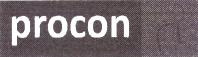 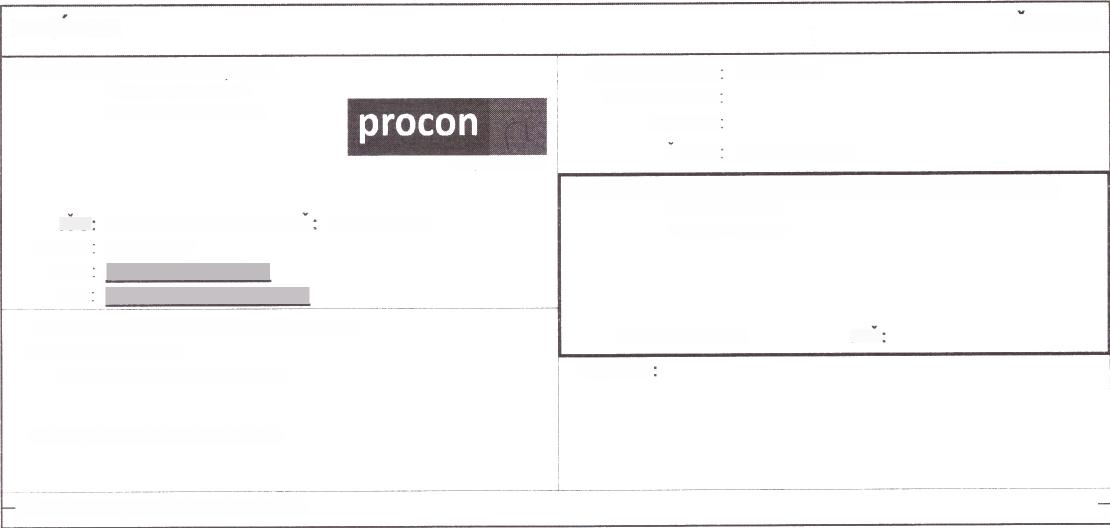 NABIDKACislo: 5Dodavatel: PROCON - KZ, s.r.o.Dětmarovice 1 14273571 DětmaroviceDatum vystaveníTermín dodání1 5.06.2020PoptávkaCástkanábytková řešení112 409,00 KČOdběratel: Gymnázium, Karviná, příspěvková organizaceMírová 1442/273506 Ka rvlnáICOTelefonEmailWeb26851431 DIC602744454procon-kz@email.czwvwv.nabytek-kuchyne.czCZ26851431Platební podmínky: převodním příkazemDopravní dispozice:Doklad nabídky: NAV5/2020lč0: 62331795DICPříjemceDatum platnosti do: 14.09.2020KS v Ostravě, oddíl C, vložka 28370OznačeníNázevJednotková cena MnožstvCelkem bez DPH DPHCelkem (součet položek je pouze orientační)92 900,00 KčCELKEMSazby DPH k: 15.06.2020Sazba21%15%10%o%Bez daně92 900,000,000,000,00Daň19 509,000,000.00Celkem1 12 409.000,000.000,00Celkem92 900,00 19 509,00 112 409,00Základem pro vypočet DPH je cena bez daněCelkem k úhradu{12 409,00 KČTento doklad není daňovým doklademT: i.420 6QZ7444S4Razítko a podpis:Doklad vystavíTrack Jiří. fakturace@nabytek-kuchyne.czzpracováno v systému Ježek software DUELstrana l z lvwvw.iezeksw.cžskříň úložná dvéřová. dělená9 400.007.000 ks65 800.0021%800x2270x600 sekl 1 00. rektitlkaceskříň úložná dvéřová9 800.001 .000 ks9 800.0021%1 200x2000x450 sekl 1 00. rektlfikacenádstavec na skříň3 900.QO1 .000 ks3 900.0021%1 200x500x450obložka průchodu ATYP4 200.00
2.000 ks
8 400.00
21%
montáž oblouky2 500.00
2.000 ks
5 000.00
21%
